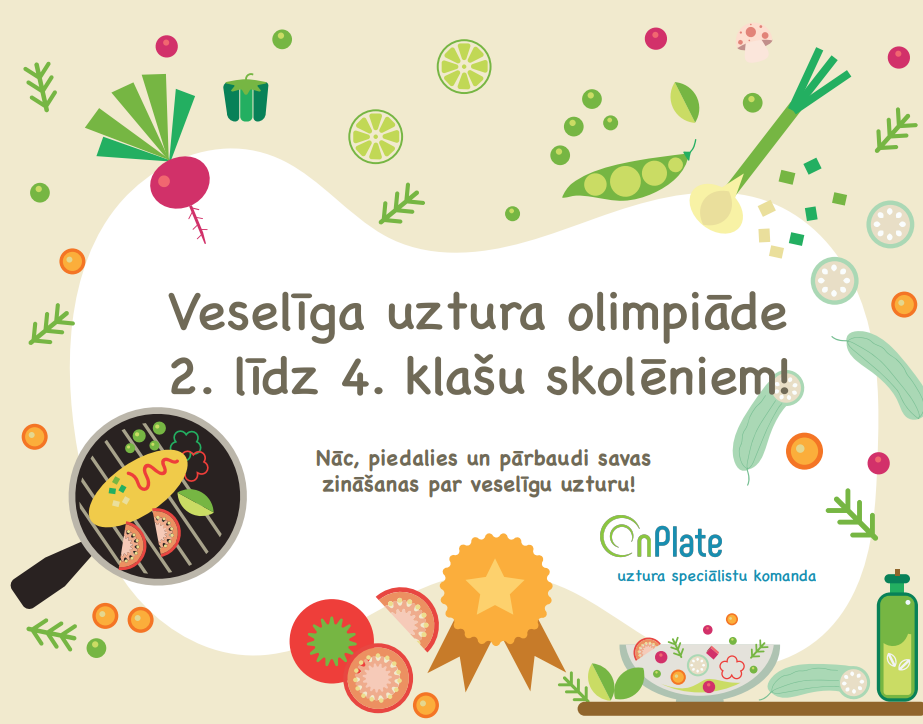 Olimpiāde norisināsies 11.02.2022.LAIKS: 8.30-9.10VIETA: Liepas pamatskolaNodarbību vadīs uztura speciāliste Viāna Kuļša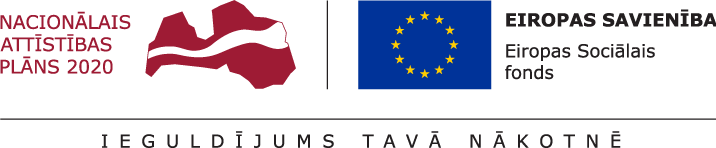 Projekts „Izglītojošo pasākumu vadīšana pēc programmas „Veselīga uztura olimpiādes vispārējo izglītības iestāžu skolēniem par veselīga un sabalansēta uztura jautājumiem”” (Identifikācijas Nr. SPKC 2021/05ESF)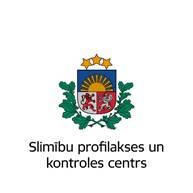 Īsteno                                                                                  Izpilda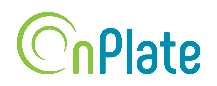 Olimpiāde norisināsies 11.02.2022.LAIKS: 9.20-10.00VIETA: Liepas pamatskolaNodarbību vadīs uztura speciāliste Viāna KuļšaProjekts „Izglītojošo pasākumu vadīšana pēc programmas „Veselīga uztura olimpiādes vispārējo izglītības iestāžu skolēniem par veselīga un sabalansēta uztura jautājumiem”” (Identifikācijas Nr. SPKC 2021/05ESF)Īsteno                                                                                  IzpildaOlimpiāde norisināsies 11.02.2022.LAIKS: 10.10-10.50VIETA: Liepas pamatskolaNodarbību vadīs uztura speciāliste Viāna KuļšaProjekts „Izglītojošo pasākumu vadīšana pēc programmas „Veselīga uztura olimpiādes vispārējo izglītības iestāžu skolēniem par veselīga un sabalansēta uztura jautājumiem”” (Identifikācijas Nr. SPKC 2021/05ESF)Īsteno                                                                                  IzpildaOlimpiāde norisināsies 11.02.2022.LAIKS: 11.00-11.40VIETA: Liepas pamatskolaNodarbību vadīs uztura speciāliste Viāna KuļšaProjekts „Izglītojošo pasākumu vadīšana pēc programmas „Veselīga uztura olimpiādes vispārējo izglītības iestāžu skolēniem par veselīga un sabalansēta uztura jautājumiem”” (Identifikācijas Nr. SPKC 2021/05ESF)Īsteno                                                                                  IzpildaOlimpiāde norisināsies 23.02.2022.LAIKS: 11.00-11.40VIETA: Liepas pamatskolaNodarbību vadīs uztura speciāliste Projekts „Izglītojošo pasākumu vadīšana pēc programmas „Veselīga uztura olimpiādes vispārējo izglītības iestāžu skolēniem par veselīga un sabalansēta uztura jautājumiem”” (Identifikācijas Nr. SPKC 2021/05ESF)Īsteno                                                                                  IzpildaOlimpiāde norisināsies 23.02.2022.LAIKS: 12.10-12.50VIETA: Liepas pamatskolaNodarbību vadīs uztura speciāliste Ksenija ŅikuļcovaProjekts „Izglītojošo pasākumu vadīšana pēc programmas „Veselīga uztura olimpiādes vispārējo izglītības iestāžu skolēniem par veselīga un sabalansēta uztura jautājumiem”” (Identifikācijas Nr. SPKC 2021/05ESF)Īsteno                                                                                  Izpilda